CONSTRUCTION PRODUCTS REGULATION 2020 
DECLARATION OF PERFORMANCEUnique identification code of the product-type: M2M2
Intended use or uses of the construction product, in accordance with the applicable harmonised technical specification, as foreseen by the manufacturer: Single External pedestrian panic/emergency doorset for commercial premises (or similar)
Name, registered trade name or registered trade mark and contact address of the manufacturer as required: Bradbury Security (Part of Bradbury Group Ltd) 6 Atkinsons Way, Foxhills Industrial Estate, North Lincolnshire, DN15 8QJ
System or systems of assessment and verification of constancy of performance of the construction product as set out in CPR, Annex V: System 1 + 3
Harmonised standard: EN 14351-1:2006+A2:2016; EN 16034:2014Notified body: Efectis: CE - 1812-CPR-1936 
Declared performance:The performance of the product identified above is in conformity with the declared performances. This declaration of performance is issued under the sole responsibility of the manufacturer identified in point 3. Signed for and on behalf of the manufacturer by:
James Benson, Compliance manager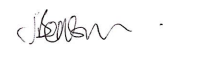 Essential CharacteristicsPerformanceHarmonised Technical SpecificationWater tightness – non-shielded (A)NPDEN 14351-1:2006+A2:2016Water tightness – shielded (B)NPDEN 14351-1:2006+A2:2016Dangerous substancesNoneEN 14351-1:2006+A2:2016Resistance to wind load – test pressureNPDEN 14351-1:2006+A2:2016Resistance to wind load – frame deflectionNPDEN 14351-1:2006+A2:2016Load bearing capacity of safety devicesNPDEN 14351-1:2006+A2:2016HeightUp to 2950mmEN 14351-1:2006+A2:2016Acoustic performanceUp to 42dBEN 14351-1:2006+A2:2016Thermal transmittance3.4 W/m2K (non-insulated)2.2 W/m²K (insulated)EN 14351-1:2006+A2:2016Air permeabilityNPDEN 14351-1:2006+A2:2016Ability to releaseEN1125 & EN1935EN 14351-1:2006+A2:2016Resistance to fire (For fire compartmentation uses):                                                                                                       E:                                                                  E1:                                                                  E2:                                                                EW:240 NPDNPDNPDEN 16034:2014Smoke controlNPDEN 16034:2014Self-closingCEN 16034:2014Durability of ability to releaseNPDEN 16034:2014Durability of self-closing:Against degradation (cycle testing):Against ageing (corrosion):NPDNPDEN 16034:2014